SZITAKÖTŐ 61.MEGOLDÓKULCSA nagy Hold- átverésA szöveg elolvasása után vagy böngészése közben (a Te szövegértési gyakorlatodnak megfelelően) írd be a meghatározásoknak megfelelő szavakat az alábbi táblázat valamelyik sorába!Ebből a drágakőből készült a Holdon található elhagyatott templom. (zafír)Ezen a kontinensen járt Sir Herschel. (Afrika)Brit tiszteletes, aki megbecsülte a többi bolygón élő értelmes fajok számát. (Thomas Dick)Kitalált tudós, akinek a cikksorozat jelent meg a holdbéli élet felfedezéséről. (Dr. Grant)Ez a felsőbbrendű faj él a vörös hegyektől övezett völgyben. (denevéremberek)Fontosnak beállított, izgalmasnak tűnő hír. (szenzáció)Becsapás, félrevezetés, porhintés. (átverés) A betű-szám kombináció alapján kapsz egy idegen szót.a) Melyik olvasmányban találkoztál ezzel a kifejezéssel? (Szigeti Zoltán: Ez meg mit keres itt?)b) Fordítsd le magyarra! (megszálló, kiszorító)Keresd meg ezt a szöveget!Ez meg mit keres itt?Az alábbi állítások között találsz igazakat és hamisakat is.Az igaz állítások mellé rajzolj mosolygós arcocskát!A hamis állításokat szomorú arccal jelöld, de javítsd is ki a hibákat!Azokat a fajokat nevezzük őshonosnak, amelyek emberi közreműködés nélkül, régóta előfordulnak az adott területen. Az idegen fajok az őshonos növényekkel minden esetben együtt tudnak élni. Az idegen fajok az új termőhelyükön veszélyeztethetik, kiszoríthatják az őshonos növényeket.              A növények magjait a szél, a víz és az állatok is terjeszthetik. Az ember az idegen növényeket szándékosan telepíti be egy adott területre. Az ember véletlenül is behurcolhatja az idegen növények magjait.A nagy földrajzi felfedezések (egyik) következménye számos zöldségféle megjelenése Európában. A globális klímaváltozás gyorsítja az idegen fajok megjelenését. A kaukázusi medvetalp az 1950-es évektől van jelen hazánkban. Ez a növény 30-40 éve van jelen Magyarországon, tehát az 1980-as, 1990-es évektől.A fent nevezett növény érintése erős bőrirritációt okoz. A fehér akác eredeti „feladata” az alföldi futóhomok megkötése volt. A selyemfűméz fogyasztása nemzeti érdek. Bár ez a fajta méz finom, a selyemkóró, amely ezt a mézet adja, évelő gyom, és durván kiszorítja az őshonos fűféléinket.Milyen körülmények között kerültek hazánkba ezek az „idegenek”? A burgonya kártevőjeként az 1870-es években az atlanti kereskedelem felélénkülése hatására jelent meg Európában, így hazánkban is.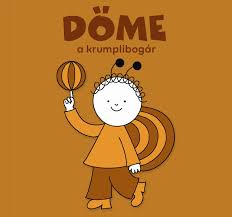  Európába az 1980-as évektől kezdték betelepíteni. A mezőgazdaságban biológiai növényvédőként alkalmazták a vegyszerek helyett.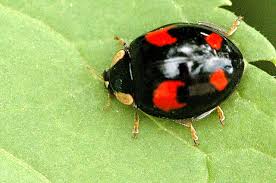 SZITAKÖTŐ 61.A nagy Hold- átverésA szöveg elolvasása után vagy böngészése közben (a Te szövegértési gyakorlatodnak megfelelően) írd be a meghatározásoknak megfelelő szavakat az alábbi táblázat valamelyik sorába!Ebből a drágakőből készült a Holdon található elhagyatott templom. Ezen a kontinensen járt Sir Herschel. Brit tiszteletes, aki megbecsülte a többi bolygón élő értelmes fajok számát. Kitalált tudós, akinek a cikksorozat jelent meg a holdbéli élet felfedezéséről. Ez a felsőbbrendű faj él a vörös hegyektől övezett völgyben. Fontosnak beállított, izgalmasnak tűnő hír. Becsapás, félrevezetés, porhintés. A betű-szám kombináció alapján kapsz egy idegen szót.a) Melyik olvasmányban találkoztál ezzel a kifejezéssel? b) Fordítsd le magyarra! Keresd meg ezt a szöveget!Ez meg mit keres itt?Az alábbi állítások között találsz igazakat és hamisakat is.Az igaz állítások mellé rajzolj mosolygós arcocskát!A hamis állításokat szomorú arccal jelöld, de javítsd is ki a hibákat!Azokat a fajokat nevezzük őshonosnak, amelyek emberi közreműködés nélkül, régóta előfordulnak az adott területen. Az idegen fajok az őshonos növényekkel minden esetben együtt tudnak élni. A növények magjait a szél, a víz és az állatok is terjeszthetik. Az ember az idegen növényeket szándékosan telepíti be egy adott területre. A nagy földrajzi felfedezések (egyik) következménye számos zöldségféle megjelenése Európában. A globális klímaváltozás gyorsítja az idegen fajok megjelenését. A kaukázusi medvetalp az 1950-es évektől van jelen hazánkban. A fent nevezett növény érintése erős bőrirritációt okoz. A fehér akác eredeti „feladata” az alföldi futóhomok megkötése volt. A selyemfűméz fogyasztása nemzeti érdek. Milyen körülmények között kerültek hazánkba ezek az „idegenek”?Ismerünk olyan ünnepeket, alkalmakat, amelyek-bár már egy ideje jelen vannak hazánkban-, sokan mégis idegenkednek tőlük. Rendezzetek vitafórumot! Ki hogyan látja ezeket a jeles napokat?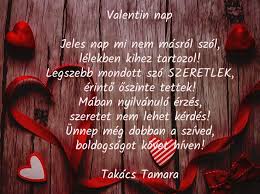 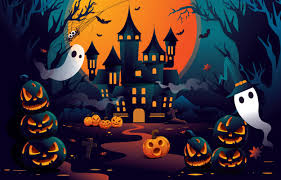 ABCDEFGHIJKLMN1.DENEVÉREMBEREK2.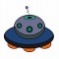 SZENZÁCIÓ3.AFRIKA4.THOMASDICK5.ÁTVERÉS6.ZAFÍR7.DRGRANTK4G7E5H3F2H6E1INVAZÍVABCDEFGHIJKLMN1.2.3.4.5.6.7.K4G7E5H3F2H6E1